Allegato A)		                                       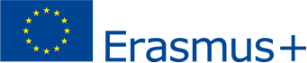 Programme – Key Action 1 – Learning Mobility of individualsDOMANDA DI SELEZIONE PER LA MOBILITÀ STUDENTI AI FINI DI STUDIO di BREVE DURATABIP (Blended Intensive Programme) - “TRUMPET ENSEMBLE”Anno accademico 2021/2022Il/La sottoscritto/a________________________________nato/a_______________________prov (____) il__/___/___  residente a  _______________________________via/piazza_______________________________________________ n. ___CAP.__________ .Tel.__________________ cell.__________________________________________________ e-mail__________________________________________  codice fiscale_____________________________________ attualmente iscritto al ______anno del (barrare la casella):  □ Triennio di I livello      □ Biennio di II livellodel Corso di _______________________________   sede di:       □   Foggia          □  Rodi Garganicopresa visione del relativo bando, sottopone la propria candidatura per la partecipazione al BIP “Trumpet Ensemble”A tal fine dichiara ai sensi del D.P.R. 445/2000:di essere cittadino ___________________________________________________________di non aver beneficiato negli anni precedenti dello Status di studente Erasmus per studio per n. 12 mesi; di non beneficiare, nello stesso periodo, di un altro contributo comunitario previsto da altri programmi di mobilità;di aver conseguito la maturità di _________________________________________________________________         presso __________________________________________________________________________anno________di avere livello della conoscenza della lingua inglese: □scolastico       □ medio           □ buono             □ ottimo	Alla presente domanda si allega:lettera di presentazione del docente redatta in lingua italiana e in lingua inglese;curriculum vitae in lingua inglese;una lettera di motivazione individuale redatta in lingua italiana e in lingua inglese (max una pagina);  Copia Mod. ISEE (Indicatore della Situazione Economica Equivalente) per eventuale incremento della borsa per studenti con condizioni socio-economiche svantaggiate.copia di un documento d’identità valido. Data______________				                                    Firma ______________________________I dati personali conferiti, saranno trattati in conformità al D. Lgs.196/2003 e al Regolamento EU GDPR 679/2016, secondo quanto già specificato nell’informativa ricevuta all’atto dell’immatricolazione. Per il consenso (firma)   _______________________